Pc: [  ]    Notebook: [  ]    Yazıcı: [  ]    Ağ Cihazı: [  ]    Diğer: [  ]   Yazılım: [  ]  											UygundurTeknik Servis Tel: 202 19 99-202 19 03                                                                                                                                     Verilerinizi lütfen yedekleyiniz.                                                                                                                                                                Celal ÖZEN											Fakülte Sekreteri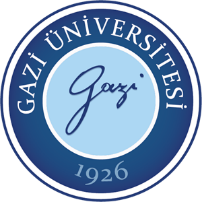 GAZİ ÜNİVERSİTESİGazi Eğitim FakültesiBilgi İşlem Birimiİş Talep FormuBildiriliş Tarihi/Saati:Bildiriliş Tarihi/Saati:Tel:Birimi:Marka-Model:Bildirilen Arıza:Müdahale Sonucu:CİHAZIN TEKNİK SERVİSE GİRİŞİCİHAZIN TEKNİK SERVİSE GİRİŞİCİHAZIN TEKNİK SERVİSE GİRİŞİTeslim EdenTeslim EdenTeslim Alan Birim SorumlusuAdı-Soyadı:Adı-Soyadı:Adı-Soyadı:İmzası        :İmzası        :İmzası        :Tarih          :Tarih          :Tarih          :CİHAZIN TEKNİK SERVİSTEN ÇIKIŞICİHAZIN TEKNİK SERVİSTEN ÇIKIŞICİHAZIN TEKNİK SERVİSTEN ÇIKIŞITeslim AlanTeslim AlanTeslim Eden Birim SorumlusuAdı-Soyadı:Adı-Soyadı:Adı-Soyadı:İmzası        :İmzası        :İmzası        :Tarih          :Tarih          :Tarih          :